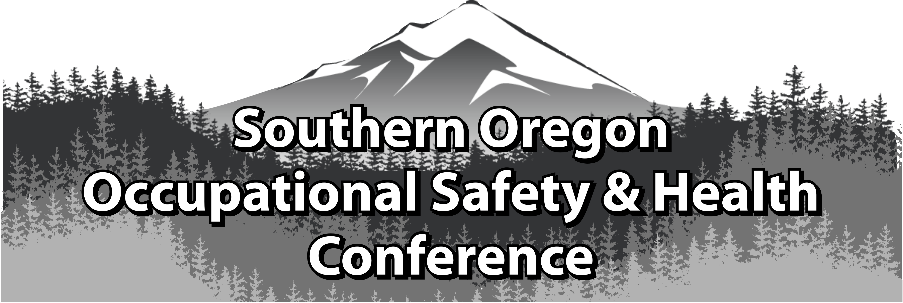 Outstanding Safety & Health Program AwardIn Honor of ~ Randall M. LundbergSection 1    	Company Information  Section 2		Injury and Illness StatisticsProvide Injury and Illness statistics for each year:Section 3		Application Checklist	Complete form Sections 1 & 2 by typing in each shaded field and printing	Type written summary describing specific accomplishments (See pg. 2 for topics)	Attach any Supporting Documentation relevant to an Outstanding Safety & Health Program.Outstanding Safety & Health Program AwardIn Honor of ~ Randall M. Lundberg	The Outstanding Safety & Health Program Award recognizes companies of all sizes that excel in addressing seven major elements of an effective occupational safety and health program along with an effective safety committee.	The company must demonstrate the effectiveness of their activities by showing how the company has systematically controlled hazards to reduce the risk of injury to employees.  The company must not have experienced a fatality or catastrophic accident in the past twelve months prior to the award presentation.	Please submit a summary from one (1) to three (3) type written pages explaining the accomplishments of your company in addressing the elements of your safety and health program and fill out the information on the reverse side of the form and submit it to the Awards Selection Committee.  The summary will be evaluated on your explanation and examples of success in these areas:	●	Management Commitment	●	Labor & Management Accountability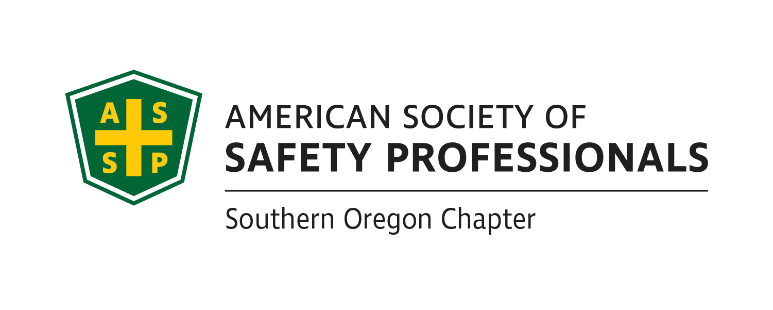 	●	Employee Involvement	●	Hazard Identification and Effective Control	●	Periodic Plan Evaluation	●	Worker Training and Engagement	●	Incident / Accident Analysis, including root causes and recommendations		(Provide 3 of your most complete examples)	●	Successful Safety Committee ActivitiesIf selected, a photo will be requested.  Incomplete applications will not be accepted!Awards Committee Notes:___________________________________________________________________________________________________________________________________________________________________________________________________________________________________________________________________________________________________________________________________________________________________________________________________________________________________________________________________________________________________________________________________________________________________________________________________________________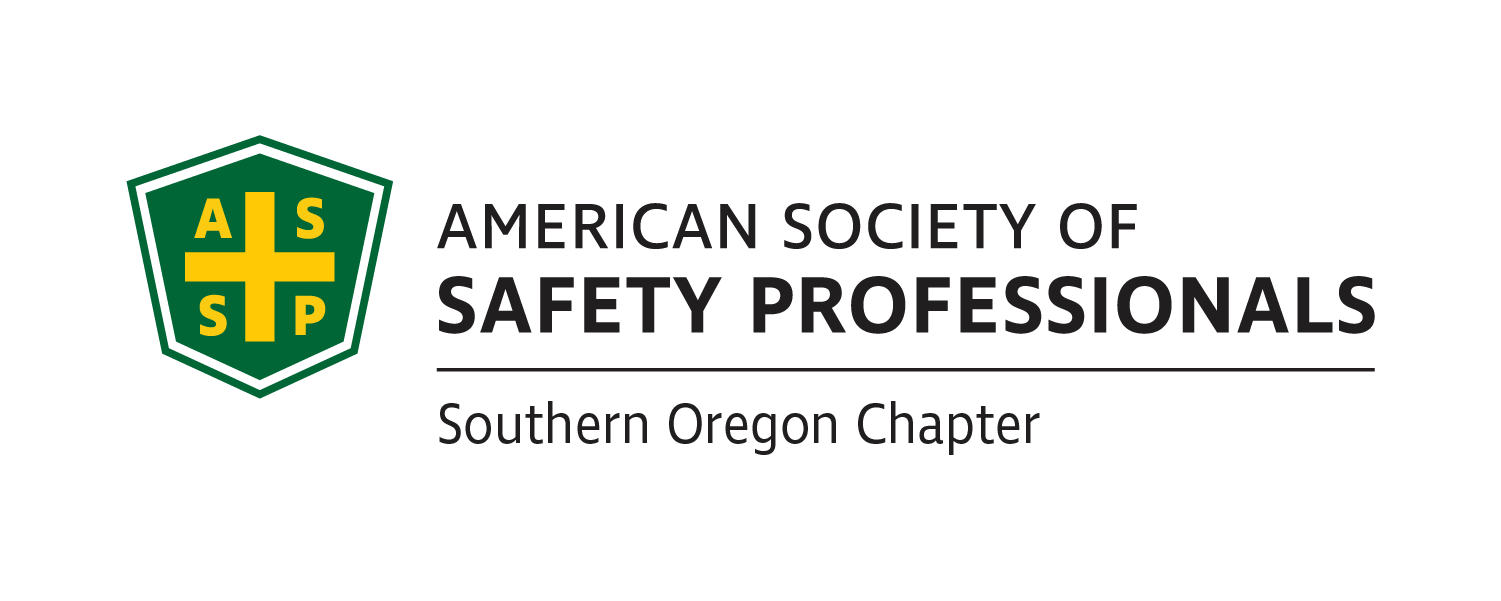 CompanyContact PersonContact PersonContact PersonAddressNumber of EmployeesNumber of EmployeesNumber of EmployeesNorth American Industrial Classification System CodeNorth American Industrial Classification System CodeNorth American Industrial Classification System CodePhoneTo Look Up NAICS Code:     https://www.naics.com/search/ To Look Up NAICS Code:     https://www.naics.com/search/ To Look Up NAICS Code:     https://www.naics.com/search/ To Look Up NAICS Code:     https://www.naics.com/search/ EmailFaxYearTotal Number of RecordableNumber of regular andIncident Rate:YearInjuries & Illnesses on OSHAovertime hours for allEquals Number of RecordablesYear300 A Summaryemployees for the yearTimes 200,000/Exposure hours201820172016